«Виды доходов», 5-7 классы, анимированная презентация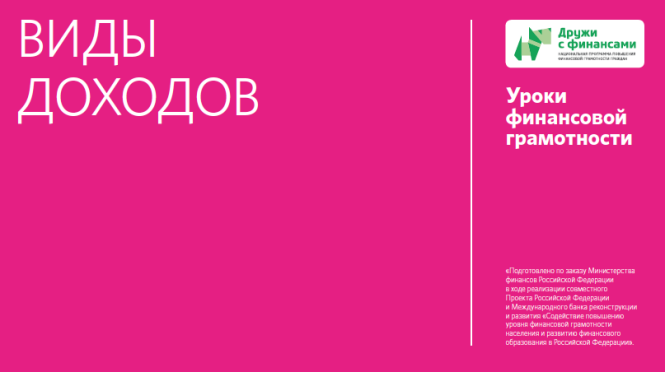 Дидактическая картаМесто в тематическом плане занятийВидеоматериал иллюстрирует тему занятия-практикума 7 «Из чего складываются доходы семьи» модуля 1 «Доходы и расходы семьи» учебной программы для 5-7 классов (И. Липсиц, Е. Вигдорчик, А. Половникова, Ю. Корлюгова «Финансовая грамотность: учебная программа. 5-7 классы»).Тема раскрыта в учебном пособии (И. Липсиц, Е. Вигдорчик «Финансовая грамотность: материалы для учащихся. 5-7 классы») в главе 2 «Откуда берутся деньги» модуля 1 «Доходы и расходы семьи».Дополнительно, видеоматериал может быть использован перед занятием 9 (мини-исследованием) «Исследуем доходы семьи» модуля 1 «Доходы и расходы семьи» учебной программы для 5-7 классов (И. Липсиц, Е. Вигдорчик, А. Половникова, Ю. Корлюгова «Финансовая грамотность: учебная программа. 5-7 классы»). Материал для 5 класса.Образовательная цель демонстрации видеоматериалаВ соответствии с учебной программой (И. Липсиц, Е. Вигдорчик, А. Половникова, Ю. Корлюгова «Финансовая грамотность: учебная программа. 5-7 классы») занятия предназначены для выработки у учащихся части компетенций, указанных на с. 15-16 этой учебной программы.Применение видеоматериала помогает сформировать следующие компетенции:знать виды «доходов» и уметь приводить примеры;понимать категории «регулярные» и «нерегулярные» доходы, уметь привести соответствующие примеры;уметь планировать и контролировать доходы семьи, человека, производить простые арифметические действия;понимать, что именно труд является основным способом получения доходов;понимать, почему некоторые люди не могут работать, а значит, и зарабатывать, и как государство и общество помогают таким людям;уметь относить тот или иной доход к соответствующему виду дохода.Краткое описаниеПрезентация посвящена видам доходов. В ней представлена информация о видах доходов современного человека. Работа по найму (в частной компании или государственной организации за зарплату) может быть надежным и постоянным источником дохода. Представлены виды доходов работника: заработная плата, бонусы. Также показано, что бывают доходы от предпринимательской деятельности, от управления собственностью.Отдельно описаны такие доходы как «пенсия» и «социальные выплаты».В презентации проводится мысль о важности баланса расходов и доходов. Отмечается, что в случае превышения расходов над доходами прибегают к использованию кредита.Презентация завершается важным выводом, что источники доходов бывают разные. У одного человека может быть несколько источников дохода. Основной доход, регулярно приносящий больше всего денег, связан с трудом, получением заработной платы. Чтобы труд человека ценился как можно дороже, надо знать и уметь как можно больше и постоянно учиться.Варианты использования в учебном процессеПри проведении уроков по учебному пособию И. Липсица, Е. Вигдорчик, «Финансовая грамотность: материалы для учащихся. 5-7 классы» учитель пользуется пособием Ю. Корлюговой, А. Половниковой «Финансовая грамотность: Методические рекомендации для учителя. 5-7 классы». Это пособие содержит сценарий занятия 7 «Из чего складываются доходы семьи». В соответствии со сценарием, видеоматериал целесообразно просмотреть в качестве закрепляющего на шаге 4 «Подведение итогов занятия» после фронтальной работы с обучающимися. Презентацию следует демонстрировать полностью.Комментарии педагога после просмотра, обсуждение в классе, вопросы обучающимсяУчитель может закрепить в классе основные идеи, изложенные в презентации. Большой объем информации (достаточно сложной для учащихся) требует останавливаться на всех понятиях, разъяснять их.После просмотра, учителю целесообразно задать обучающимся ряд вопросов:Почему трудно жить без доходов?Откуда в семье появляются деньги?Какие способы увеличения дохода вы знаете?Как связаны между собой размер заработной платы и уровень образования?Какие виды оплаты труда вам известны?С какого возраста можно работать полный рабочий день?Почему принято говорить, что нужно учиться всю жизнь?Что нужно учитывать при планировании доходов?Применение в проектной деятельностиУчитель также может рекомендовать видеоматериал для использования при подготовке индивидуальных или групповых проектов по следующим темам:Виды дохода на примере моей семьи.Виды оплаты труда. Какие вы знаете?Могу ли я стать предпринимателем?Моя будущая профессия.Учитель может предложить обучающимся выбрать (или распределить) карточки, содержащие названия различных доходов, по двум направлениям: «Постоянные доходы» и «Нерегулярные доходы».Обратите внимание!При обсуждении материала следует акцентировать внимание обучающихся на том, что размер дохода человека зависит от того, насколько старательно он учился в школе, в институте, продолжает ли он заниматься самообразованием.Модуль 1. Доходы и расходы семьиТема. Из чего складываются доходы семьи1. Финансовая грамотность: учебная программа. 5-7 классы общеобразоват. орг. / Е.А. Вигдорчик, И.В. Липсиц, Ю.Н. Корлюгова, А.В. Половникова — М.: ВАКО, 2018. — 40 с. — (Учимся разумному финансовому поведению)2. Корлюгова Ю.Н., Половникова А.В. Финансовая грамотность: Методические рекомендации для учителя. 5-7 классы общеобразоват. орг. — М.: ВАКО, 2018. — 240 с. — (Учимся разумному финансовому поведению)3. Липсиц И.В., Вигдорчик Е.А. Финансовая грамотность: материалы для учащихся. 5-7 классы общеобразоват. орг. — М.: ВАКО, 2018. — 280 с. — (Учимся разумному финансовому поведению)Модуль 1. Доходы и расходы семьиТема. Из чего складываются доходы семьи1. Финансовая грамотность: учебная программа. 5-7 классы общеобразоват. орг. / Е.А. Вигдорчик, И.В. Липсиц, Ю.Н. Корлюгова, А.В. Половникова — М.: ВАКО, 2018. — 40 с. — (Учимся разумному финансовому поведению)2. Корлюгова Ю.Н., Половникова А.В. Финансовая грамотность: Методические рекомендации для учителя. 5-7 классы общеобразоват. орг. — М.: ВАКО, 2018. — 240 с. — (Учимся разумному финансовому поведению)3. Липсиц И.В., Вигдорчик Е.А. Финансовая грамотность: материалы для учащихся. 5-7 классы общеобразоват. орг. — М.: ВАКО, 2018. — 280 с. — (Учимся разумному финансовому поведению)Содержание образования и планируемые результаты обученияСодержание образования и планируемые результаты обученияОсновные понятияДоход, виды доходов, источники дохода, пенсия, пособие, предпринимательство, постоянные и дополнительные источники дохода.Личностные характеристики и установкиПонимание важности получения образования для того, чтобы твой труд приносил хороший доход. Осознание того, что труд является основным и самым надежным источником дохода.Предметные результатыВладеть базовыми предметными понятиями: доход, виды дохода, источники дохода.Уметь называть основные источники доходов, основные и дополнительные источники доходов.Компетенции Умение объяснять, почему труд является основным источником получения регулярного дохода.Структура презентации (продолжительность 5 мин. 30 сек.)Структура презентации (продолжительность 5 мин. 30 сек.)Содержательные фрагментыСодержательные фрагментыФрагмент 1.Фрагмент 1.Условное название Откуда берутся деньги у школьников и взрослых?Продолжительность 1 мин. 15 сек. с ……. по…….с 01 сек. по 1 мин. 15 сек.Основные понятияДоход, источники дохода, заработная плата.Транслируемое содержание образования Объясняется, откуда берутся деньги в семье. Даются понятия «доход» и «источники дохода». Поясняется, что источники дохода бывают разные, приводятся примеры. Раскрываются понятие заработной платы и факторы, влияющие на ее размер.Фрагмент 2.Фрагмент 2.Условное название Доход — это не только зарплатаПродолжительность 26 сек. с ……. по…….с 1 мин. 16 сек. по 1 мин. 42 сек.Основные понятияДоход, заработная плата.Транслируемое содержание образования Объясняется, что на работе можно получать не только заработную плату. Работодатель может оплачивать транспортные расходы работника, его питание на работе, занятия спортом и др.Фрагмент 3.Фрагмент 3.Условное название Предпринимательство — самый трудный источник доходаПродолжительность 48 сек.с ……. по…….с 1 мин. 43 сек. по 2 мин. 31 сек.Основные понятияПредпринимательство, предприниматель, собственный бизнес.Транслируемое содержание образования Объясняется, почему предпринимательство считается одним из самых трудных источников дохода, какими качествами должен обладать человек, чтобы стать успешным предпринимателем. Приводятся примеры удачных бизнес-проектов.Фрагмент 4.Фрагмент 4.Условное название Собственность тоже может приносить дополнительный доходПродолжительность 1 мин. 00 сек.с ……. по…….с 2 мин. 32 сек. по 3 мин. 32 сек.Основные понятияСобственность, интеллектуальная собственность.Транслируемое содержание образования Объясняется, как собственность может приносить человеку дополнительный доход. Дается понятие интеллектуальной собственности. Приводятся примеры получения дохода от интеллектуального труда.Фрагмент 5.Фрагмент 5.Условное название Какие доходы есть у людей, которые не могут работать?Продолжительность 47 сек.с ……. по…….с 3 мин. 33 сек. по 4 мин. 20 сек.Основные понятияПенсия и виды пенсии: трудовая пенсия, по инвалидности, по потере кормильца; пособия и виды пособий: по уходу за ребенком, по потере работы и др.Транслируемое содержание образования Объясняется, что государство заботится о гражданах, которые по разным причинам не могут работать. Приводятся примеры разных доходов, которые гарантированы государством людям в различных жизненных ситуациях.Фрагмент 6.Фрагмент 6.Условное название Труд — основной источник получения регулярного дохода?Продолжительность 1 мин. 10 сек.с ……. по…….с 4 мин. 20 сек. по 5 мин. 30 сек.Основные понятияРегулярный доход, основной доход.Транслируемое содержание образования Объясняется, что источников дохода может быть несколько. Главное помнить, что основным и регулярным источником дохода является труд. Чтобы труд ценился как можно выше, надо много знать, уметь и постоянно учиться.